Sehubungan  dengan akan dilakukannya  klarifikasi  dan pembuktian  kualifikasi  terhadap  dokumen  kualifikasi perusahaan saudara pada paket :“Ruas Jalan Nanga Kantuk - Kayu Baung Kec. Empanang”, maka dengan ini kami mengundang saudara untuk hadir pada :Hari		:  Jumat Tanggal        	:  8 Juni 2018Waktu              	:  pukul 08.00 s/d 14.00 WIB Tempat             :  Ruangan ULP Kabupaten Kapuas Hulu (Kantor Sekretariat 			   Daerah Kabupaten Kapuas Hulu) Jl. Antasri No. 02 PutussibauBahan yang harus dibawa yaitu :Seluruh BERKAS ASLI yang tercantum didalam Dokumen Kualifikasi Perusahaan yang saudara sampaikan pada paket pekerjaan tersebut di atas harus ASLI (Khusus Ijazah, cukup menunjukan fotocopy berleges).Fotocopy berkas yang tercantum didalam Dokumen Kualifikasi Perusahaan yang saudara sampaikanPembuktian dilakukan oleh direktur atau yang mewakili dengan membawa surat kuasa/surat tugas. Apa bila saudara tidak hadir pada waktu yang telah ditentukan tersebut diatas, maka akan dinyatakan gugur/tidak memenuhi persyaratan kualifikasi.Demikian undangan ini kami sampaikan, atas kehadirannya kami ucapkan terima kasih.Unit Layanan PengadaanKabupaten Kapuas Hulu,ttdPokja 1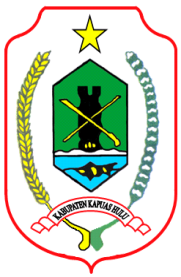 PEMERINTAH KABUPATEN KAPUAS HULUSEKRETARIAT DAERAHUNIT LAYANAN PENGADAAN BARANG/JASAJalan Antasari No. 02 Telp. (0567) 21003-21252-21402-21403Fax. (0567) 21397-21406PUTUSSIBAU 78711Putussibau, 6 Juni 2018Kepada NomorSifatLampiranPerihal::::304/ ULP-Pokja1/ KSI / 2018Penting-Undangan Pembuktian Kualifikasi Paket Ruas Jalan Nanga Kantuk - Kayu Baung Kec. EmpanangYth.Direktur : PT. MANDIRI KITA PERKASAPT. SEMESTA TUNGGAL PERKASAPT. SELARAS USAHA BERSAMA di –	Tempat Masing-masing